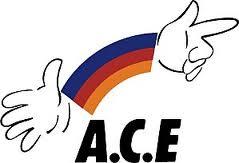 L’ACE (Action Catholique des Enfants) t’invite à venir participer à la dernière rencontre de l’année 2015 qui se tiendra à Larequille (près du terrain de sport, route de Commentry :De 11 h à 16 h 30 à la salle polyvalente Tu peux aussi inviter des copains (copines), avec l’accord de leurs parents !!!Amène ton pique-nique… Et Ton sourire… Goûter sur place.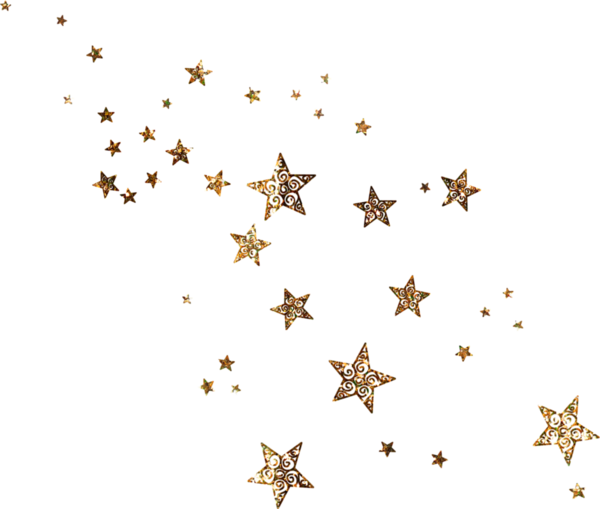 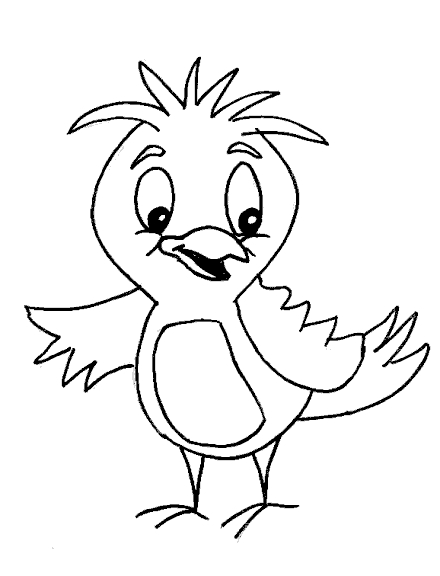 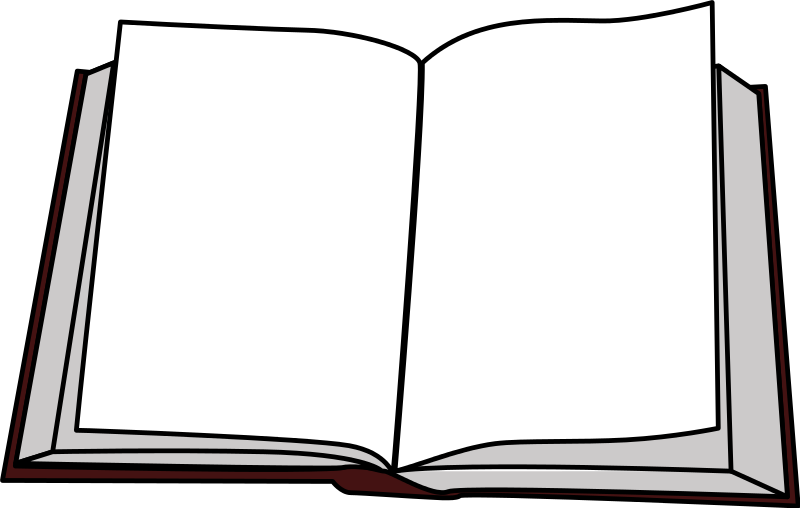 -----------------------------------------------------------------------------------------------------------------AUTORISATION PARENTALE à remettre au plus tard à l’arrivéeJe soussigné (e) ……………………………………………………………………………...Demeurant …………………………………………………………………………………….Autorise mon fils, ma fille …………………………………………………………………….A participer à la rencontre ACE(Action Catholique des enfants) du 22 décembre à LarequilleA être transporté (e) par des moyens privés et à recevoir, en cas d’urgence, les soins nécessaires. Telph, où l’on peut me joindre ce jour …………………………………………………DROIT A L’IMAGEDans le cas où des photos seraient réalisées lors de cette journée :J’autorise l’ACE à les utiliser dans le cadre de ses publications.Je n’autorise pas l’ACE à les utiliser dans le cadre de ses publicationsRayer la mention inutile.----------------------------------------------------------------------------------------------------------------INSCRIPTION au plus tard le samedi 19 décembre 2015 en renvoyant ou en remettant l’inscription à : Sœur Marie Thérèse, 2 place de l’Eglise 03310 DurdatLarequilleTéléphone : 04 70 51 03 97Mon fils, ma fille………………………………………………………..participera à la rencontre du 22 décembre 2015